BIODATA MAHASISWA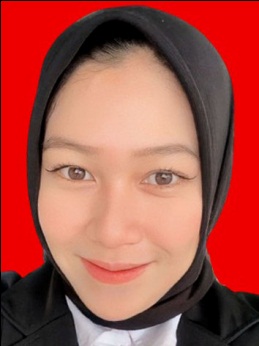 1.	IDENTITAS DIRINama				: Dea Br SimbolonNPM				: 191434115Tempat/T.Lahir		: Kisaran, 22 Februari 2001Jenis Kelamin			: PerempuanAgama				: IslamStatus				: Belum MenikahPekerjaan			: MahasiswaAnak Ke			: 2 Dari 3 Bersaudara Alamat				: Jl. Puskesmas I Gang Pertama No. 14 kelurahan Sunggal Kecamatan Medan SunggalNo.Telp/Hp			: 085261112516Dosen Pembimbing		: Dra. Sukmawarti, M. PdJudul Skripsi			:  Pengembangan LKS Berbasis Kontekstual Pada Materi   Skala Dan Perbandingan di SDIndeks Kumulatif		: 3.61II.PENDIDIKAN	SD			: SDN 067242 Kecamatan Medan Sunggal	SMP			: SMP Swasta Karya Bersama Sukamakmur 	SMA			: SMA N 1 Sibolangit III.ORANG TUA	Nama Ayah		: Mardianto Simbolon 	Pekerjaan		: Wiraswasta	Nama Ibu		: Nurhafni Panjaitan 	Pekerjaan		: Ibu Rumah Tangga	Alamat			: Dusun II Desa Sukamakmur  Kecamatan  Sibolangit 				  Kabupaten DeliserdangMedan,         2024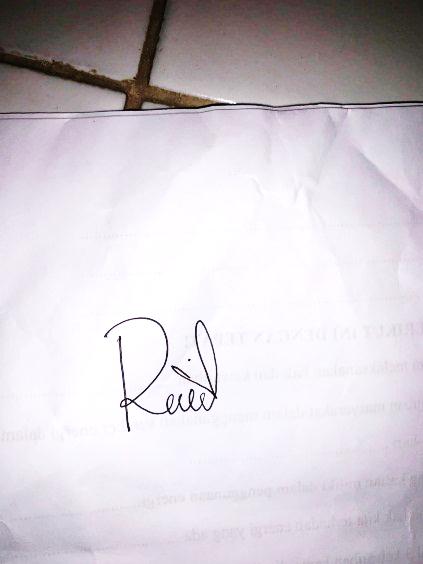 DEA BR SIMBOLON